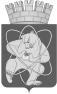 Городской округ«Закрытое административно – территориальное образование  Железногорск Красноярского края»АДМИНИСТРАЦИЯ ЗАТО г. ЖЕЛЕЗНОГОРСКПОСТАНОВЛЕНИЕ       13.10.2022                                                                                                                                     № 2162г. ЖелезногорскОб утверждении изменений № 7 в Устав муниципального бюджетного общеобразовательного учреждения «Средняя школа № 106 с углубленным изучением математики»В соответствии с Федеральным законом от 29.12.2012 № 273-ФЗ «Об образовании в Российской Федерации», Уставом ЗАТО Железногорск, постановлением Администрации ЗАТО г. Железногорск от 01.10.2010 № 1528 «Об утверждении Порядка принятия решений о создании, реорганизации и проведении реорганизации, изменении типа, ликвидации и проведении ликвидации муниципальных учреждений, определения предмета и целей деятельности муниципальных учреждений, утверждения уставов и внесения в них изменений», на основании заявления директора МБОУ Школа № 106 Е.А. Рябовой от 15.09.2022 № 207,ПОСТАНОВЛЯЮ:1. Утвердить изменения № 7 в Устав муниципального бюджетного общеобразовательного учреждения «Средняя школа № 106 с углубленным изучением математики» (далее – МБОУ Школа № 106) (приложение).2. Директору МБОУ Школа № 106 (Е.А. Рябова):  2.1. В установленном законодательством Российской Федерации порядке представить в Межрайонную ИФНС России № 26 по Красноярскому краю на государственную регистрацию  изменения № 7  в Устав МБОУ Школа № 106.3. Управлению внутреннего контроля Администрации ЗАТО  г. Железногорск (В.Г. Винокурова) довести настоящее постановление до сведения населения через газету «Город и горожане».4. Отделу общественных связей Администрации ЗАТО г. Железногорск (И.С. Архипова) разместить настоящее постановление на официальном сайте городского округа «Закрытое административно-территориальное образование Железногорск Красноярского края» в информационно-телекоммуникационной сети «Интернет».5. Контроль за исполнением настоящего постановления возложить на  заместителя Главы ЗАТО г. Железногорск по социальным вопросам 
Е.А. Карташова.6. Настоящее постановление вступает в силу после его официального опубликования.Глава ЗАТО г. Железногорск                                                              И.Г. КуксинПриложениеУТВЕРЖДЕНЫпостановлением АдминистрацииЗАТО г. Железногорскот  13.10.2022 № 2162Изменения № 7в УСТАВМуниципального бюджетного общеобразовательного учреждения «Средняя школа № 106 с углубленным изучением математики»Красноярский край,ЗАТО Железногорск,г. Железногорск2022Пункт 1.3 изложить в следующей редакции:«1.3. Местонахождение Школы:- юридический адрес: 662980, Красноярский край, ЗАТО Железногорск, г. Железногорск, проспект Ленинградский, д. 81;- фактический адрес: Россия, 662980, Красноярский край, ЗАТО Железногорск, г. Железногорск, проспект Ленинградский, д. 81.»В пункте 1.6 слова «муниципальное образование» заменить словами «городской округ».3. В пункте 2.6.1 слова «в соответствии с СанПиН» заменить словами «в соответствии с санитарными правилами».4. В пункте 3.4 слова «СанПиН» заменить словами «санитарных правил».5. В пункте 4.1.1 слова «муниципальное образование» заменить словами «городской округ».